Servizio medico scolastico del Cantone dei Grigioni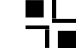 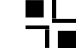 Foglio di statistica delle vaccinazioniAnno scolastico: ……….. / ………… (indicare l'anno, ad es. 2023/2024)    Classe:  ………….	Scuola:  ………………………………	NPA, luogo: ………...………………...Controllo delle vaccinazioni avvenuto il (data): ……………………………………………………...Numero di allievi: …...……….……………………………………………..…………………………..	Numero di certificati di vaccinazione controllati: …………………………………………………….    * secondo l'attuale calendario vaccinale svizzero, https://www.bag.admin.ch/dam/bag/it/dokumente/mt/i-und-b/richtlinien-empfehlungen/allgemeine-empfehlungen/schweizerischer-impfplan.pdf.download.pdf/schweizerischer-impfplan-it.pdfOsservazioni:  …....................................................................................................................................................................................................................................................................................................................................................................................................................    Luogo/data:  ……………………………....	Medico scolastico: …………………………………					(timbro / firma)     Si prega di usare un modulo per ogni classe.     Dopo il controllo delle vaccinazioni si prega di inviare i moduli alla medica cantonali.      Ufficio dell'igiene pubblica dei Grigioni     Hofgraben 5     7001 Coira     Agosto 2023VaccinazioniNumero di allievi vaccinati adeguatamente *Difterite-tetanoPertosseHaemophilus influenzae di tipo bPoliomieliteEpatite BPneumococchiMorbillo, Orecchioni, RosoliaVaricellaPapillomavirus umaniMeningococchi ACWY